КАРАР                                                                                   РЕШЕНИЕО мерах поддержки добровольной пожарной охраныВ соответствии с пунктом 9 части 1 статьи 14 Федерального закона от 06.10.2003 года № 131-ФЗ «Об общих принципах организации местного самоуправления в Российской Федерации», Федеральными законами от 21.12.1994 года № 69-ФЗ «О пожарной безопасности», от 06.05.2011 года                  100-ФЗ «О добровольной пожарной охране», Законом Республики Башкортостан от 31.10.2011 года № 456-з «О добровольной пожарной охране в Республике Башкортостан» и в целях оказания мер поддержки  общественным объединениям добровольной пожарной охраны, Совет сельского поселения Зириклинский  сельсовет муниципального района Шаранский район Республики Башкортостан РЕШИЛ:Утвердить Положение о мерах поддержки добровольной пожарной охраны на территории сельского поселения Зириклинский сельсовет муниципального района Шаранский район РБ (приложение №1).Рекомендовать руководителям предприятий и организаций, расположенных на территории сельского поселения Зириклинский сельсовет, осуществлять материальную и социальную поддержку добровольной пожарной охраны в соответствии с действующим законодательством Российской Федерации и утвержденным Положением.Финансирование расходов на предоставление мер поддержки деятельности добровольной пожарной охраны осуществлять в пределах средств, предусмотренных в бюджете сельского поселения Зириклинский сельсовет муниципального района Шаранский район РБ на очередной финансовый год.Решение вступает в силу со дня его обнародования.Глава сельского поселения                                                 Р.С.ИгдеевС.Зириклы№ 13919.04.2012г.                                       Приложение №1утверждено Решением Совета сельского поселения Зириклинский сельсовет МР Шаранский район РБ№ 139 от  19.04. .Положение о мерах поддержки добровольной пожарной охраны на территории сельского поселения Зириклинский сельсовет1. Общие положения1.1. Настоящее Положение определяет меры поддержки добровольной пожарной охраны (далее - ДПО) на территории сельского поселения Зириклинский сельсовет.1.2. Финансовое и материально-техническое обеспечение деятельности ДПО осуществляется за счет собственных средств, взносов и пожертвований, средств учредителя (учредителей) организовавшего(-ших) создание добровольной пожарной охраны и иных средств, не запрещенных законодательством Российской Федерации и Республики Башкортостан.1.3. Имущество, используемое ДПО, формируется посредством передачи имущества учредителя (учредителей) во владение, в аренду и (или) в безвозмездное пользование на долгосрочной основе, а также приобретения имущества за счет взносов и пожертвований, поступлений от мероприятий, проводимых в соответствии с уставом ДПО и иных незапрещенных законодательством Российской Федерации и Республики Башкортостан поступлений (в том числе средств страховых организаций, осуществляющих страхование имущества и (или) гражданской ответственности на случай пожара).2. Меры поддержки добровольной пожарной охраны2.1. Добровольным пожарным, зарегистрированным в реестре добровольных пожарных в установленном порядке, принимающим активное участие в обеспечении пожарной безопасности и тушении пожаров, спасении людей при проведении аварийно-спасательных работ на территории сельского поселения Зириклинский сельсовет, предусматривается:освобождение от уплаты земельного налога;первоочередная установка телефона;материальное стимулирование (денежное вознаграждение) деятельности добровольных пожарных;компенсация проезда в места прохождения первоначальной и последующей профессиональной подготовки добровольных пожарных; приобретение специальной одежды, обмундирования для добровольных пожарных; приобретение пожарно-технического вооружения; приобретение средств связи, необходимых для осуществления деятельности добровольных пожарных, их содержание и обслуживание;приобретение пожарной техники (пожарный или приспособленный автомобиль, пожарная мотопомпа и т.п.); содержание, обслуживание, ремонт пожарной техники;страхование пожарной техники;поощрения в виде выдачи денежной премии, награждения ценным подарком, благодарственным письмом Администрации сельского поселения Зириклинский сельсовет.2.2. Администрация сельского поселения Зириклинский сельсовет в пределах своей компетенции оказывает на безвозмездной основе информационно-консультационную поддержку общественным объединениям ДПО.Башкортостан РеспубликаһыШаран районымуниципаль районыЕрекле ауыл Советыауыл биләмәһеЕрекле ауылы, тел.(34769) 2-54-46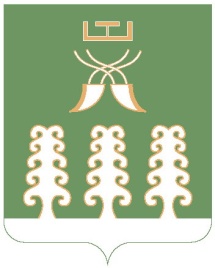 Республика БашкортостанМуниципальный районШаранский районСовет сельского поселенияЗириклинский сельсоветс. Зириклы, тел.(34769) 2-54-46